FENERBAHÇE SPOR KULÜBÜ ÜYE MÜRACAAT FORMU (Amatör  Sporcular İçin)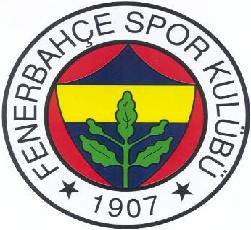 İş bu müracaat formunda talep edilen bilgiler, Fenerbahçe Spor Kulübü tüzüğüne göreüyelik hakkının kazanılmasına  ve devamına esas ve dayanak teşkil edecektir.Spor DalıLisans Tarih ve No. 	SüresiDönemiT.C. Kimlik NoAdı Soyadı Baba AdıDoğum Tar.ve YeriUyruğu (Tabiyeti)Anne AdıKan Gurubu 	Medeni HaliÖğrenim DurumuFotoğraf(İlk, Orta, Lise, Üniversite, Lisans Üstü)Ev AdresiMahalle/Semt Posta Kodu Ev Telefonuİşi veya MesleğiÇalışma Şekliİlçeİl0....../... ... ... ... ... ... 0........./... ... ... ... ... ... ...Serbest Meslek	Özel Sektör Ücretli	Kamu Sektörü ÜcretliTebligat Gönderim AdresiEv	İşVefat eden üyelerimiz ileEvet	HayırEmekli ve Çalışıyor	Öğrenci	Emekli	Ev Hanımı	ÇalışmıyorSektörFirma İsmiİş AdresiMahalle/SemtPosta Kodu İş Telefonu Cep Telefonu Ev-Mail Adresiİlçeİl0....../... ... ... ... ... ... F..a. ks0....../... ... ... ... ... ... ...Üyelik İçin Müracaat Tarihi ve Sıra No.Formdaki beyanımın doğru olduğunu, belge ve kayıtlara uygun bulunduğunu, beyanım ile ilgili tüm sorumluluğun bana ait olduğunu, kabul ve taahhüt ederim.FENERBAHÇE SPOR KULÜBÜ ÜYE MÜRACAAT FORMU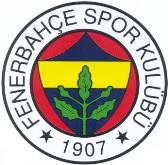  	(Amatör Sporcular İçin)	İş bu müracaat formunda talep edilen bilgiler, Fenerbahçe Spor Kulübü tüzüğüne göre üyelik hakkının kazanılmasına ve devamına esas ve dayanak teşkil edecektir. İdari ve sportif görev aldığınız kulüp/ler var mı ?	Varsa, ne çeşit görev aldınız; İdari, Sportif, Tarihi, Kulübün Adı Fenerbahçe Spor Kulübünde hizmet veya görev aldınız mı?	Varsa, ne çeşit görev aldınız; Birimi, Tarihi Fenerbahçe Spor Kulübü ile ticari bir ilişkiniz var mı?	Varsa, içeriği nedir?Formdaki beyanımın doğru olduğunu, belge ve kayıtlara uygun bulunduğunu, beyanım ile ilgili tüm sorumluluğun bana ait olduğunu, kabul ve taahhüt ederimFB.Fr.49	20.10.2016 (05)TarihAdı, SoyadıİmzaFB.Fr.49	20.10.2016 (05)FB.Fr.49	20.10.2016 (05)Kulübümüze transfer olarak mı geldiniz ?EvetHayırHangi kulüpten, ne zaman///İlk lisansınızın çıktığı tarih ve Kulüp///Fenerbahçe Spor Kulübü adına katılığınızmüsabakalar (en az 10 resmi müsabakaTarihYeriDereceÜye olduğunuz Fenerbahçe derneğimiz var mı ?Üye olduğunuz Fenerbahçe derneğimiz var mı ?Varsa, dernek isim veya isimleri belirtiniz.İlgili kurullarca değerlendirilmek üzere kısaca özgeçmişinizÜyelik süreciniz tamamlandıktan sonra, üyelik kitiniz tebligat adresinize gönderilecektir. Üyelik kitinin içinde gönderilecek kongre üyelerimize özel tasarlanmış forma için cinsiyet ve beden tercihinizi lütfen işaretleyiniz.Üyelik süreciniz tamamlandıktan sonra, üyelik kitiniz tebligat adresinize gönderilecektir. Üyelik kitinin içinde gönderilecek kongre üyelerimize özel tasarlanmış forma için cinsiyet ve beden tercihinizi lütfen işaretleyiniz.Üyelik süreciniz tamamlandıktan sonra, üyelik kitiniz tebligat adresinize gönderilecektir. Üyelik kitinin içinde gönderilecek kongre üyelerimize özel tasarlanmış forma için cinsiyet ve beden tercihinizi lütfen işaretleyiniz.Üyelik süreciniz tamamlandıktan sonra, üyelik kitiniz tebligat adresinize gönderilecektir. Üyelik kitinin içinde gönderilecek kongre üyelerimize özel tasarlanmış forma için cinsiyet ve beden tercihinizi lütfen işaretleyiniz.Üyelik süreciniz tamamlandıktan sonra, üyelik kitiniz tebligat adresinize gönderilecektir. Üyelik kitinin içinde gönderilecek kongre üyelerimize özel tasarlanmış forma için cinsiyet ve beden tercihinizi lütfen işaretleyiniz.Üyelik süreciniz tamamlandıktan sonra, üyelik kitiniz tebligat adresinize gönderilecektir. Üyelik kitinin içinde gönderilecek kongre üyelerimize özel tasarlanmış forma için cinsiyet ve beden tercihinizi lütfen işaretleyiniz.Üyelik süreciniz tamamlandıktan sonra, üyelik kitiniz tebligat adresinize gönderilecektir. Üyelik kitinin içinde gönderilecek kongre üyelerimize özel tasarlanmış forma için cinsiyet ve beden tercihinizi lütfen işaretleyiniz.Üyelik süreciniz tamamlandıktan sonra, üyelik kitiniz tebligat adresinize gönderilecektir. Üyelik kitinin içinde gönderilecek kongre üyelerimize özel tasarlanmış forma için cinsiyet ve beden tercihinizi lütfen işaretleyiniz.Üyelik süreciniz tamamlandıktan sonra, üyelik kitiniz tebligat adresinize gönderilecektir. Üyelik kitinin içinde gönderilecek kongre üyelerimize özel tasarlanmış forma için cinsiyet ve beden tercihinizi lütfen işaretleyiniz.Üyelik süreciniz tamamlandıktan sonra, üyelik kitiniz tebligat adresinize gönderilecektir. Üyelik kitinin içinde gönderilecek kongre üyelerimize özel tasarlanmış forma için cinsiyet ve beden tercihinizi lütfen işaretleyiniz.Üyelik süreciniz tamamlandıktan sonra, üyelik kitiniz tebligat adresinize gönderilecektir. Üyelik kitinin içinde gönderilecek kongre üyelerimize özel tasarlanmış forma için cinsiyet ve beden tercihinizi lütfen işaretleyiniz.Üyelik süreciniz tamamlandıktan sonra, üyelik kitiniz tebligat adresinize gönderilecektir. Üyelik kitinin içinde gönderilecek kongre üyelerimize özel tasarlanmış forma için cinsiyet ve beden tercihinizi lütfen işaretleyiniz.Üyelik süreciniz tamamlandıktan sonra, üyelik kitiniz tebligat adresinize gönderilecektir. Üyelik kitinin içinde gönderilecek kongre üyelerimize özel tasarlanmış forma için cinsiyet ve beden tercihinizi lütfen işaretleyiniz.Kadın KesimBeden343638404244Erkek KesimBedenXSSMLXL2XL3XL4XLTarihAdı, Soyadıİmza